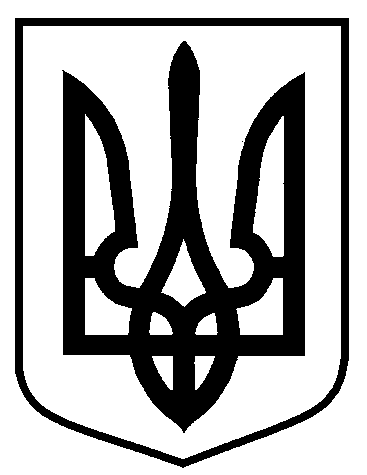 Сумська міська рада		Виконавчий комітетРІШЕННЯвід 27.09.2022 № 404Про продовження/відмову у продовженні строку дії дозволів на розміщення зовнішньої реклами на території Сумської міської  територіальної громади        Розглянувши заяви про продовження строку дії дозволу на розміщення зовнішньої реклами, що надійшли від суб’єктів господарювання,  відповідно до статті 16 Закону України «Про рекламу», постанови Кабінету Міністрів України від 29.12.2003 № 2067 «Про затвердження Типових правил розміщення зовнішньої реклами» (зі змінами), Правил розміщення зовнішньої реклами на території Сумської міської об’єднаної територіальної громади, затверджених рішенням виконавчого комітету Сумської міської ради від 07.07.2020 р. № 343, рішення виконавчого комітету Сумської міської ради від 17.09.2020 р. №  493 «Про хід виконання рішення виконавчого комітету Сумської міської ради від 28.07.2020 № 365 «Про продовження строку дії дозволів на розміщення зовнішньої реклами на території Сумської міської об’єднаної територіальної громади», керуючись статтею 40 Закону України «Про місцеве самоврядування в Україні», виконавчий комітет Сумської міської ради                                                              ВИРІШИВ:Продовжити строк дії дозволів на розміщення зовнішньої реклами на території Сумської міської територіальної громади згідно з додатком 1 до цього рішення строком на п’ять років.              Встановити, що подовження є дійсним за умови приведення рекламних засобів та їх розміщення у відповідність до вимог  Комплексної схеми розміщення рекламних засобів на території Сумської міської територіальної громади, що затверджена рішенням виконавчого комітету Сумської міської ради від 28.07.2020 р. № 363.Відмовити у продовженні строку дії дозволів на розміщення зовнішньої реклами на території Сумської міської територіальної громади  згідно з додатком 2 до цього рішення.         3. Контроль за виконанням цього рішення покласти на першого заступника міського голови.Міський голова                                                                                        О.М. ЛисенкоКривцов 700-103Розіслати : Кривцову А. В.  